Что для поделки нужно: 
1) шаблон восьмерки, которую можно вырезать с одной или с другой стороны открытки 
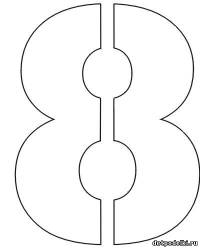 2) цветная бумага 
3) кружевная салфетка 
4) клей 
5) ножницы и канцелярский нож 
6) салфетка Как сделать: 1) вырезаем по шаблону половину восьмерки канцелярским ножом. Загибаем и подклеиваем. Можно и не подклеивать. 
2) внутрь открытки приклеиваем цветную бумагу, чтобы восьмерка получилась двухцветной. Можно использовать красивую бумагу с рисунком. 
3) вырезаем "кружево" от салфетки и декорируем половинку восьмерки. 

4) чтобы открытка получилась весенней добавим цветочки по вкусу. Мы вырезали зелень и приклеили комочки, скатанные из белой салфетки. 
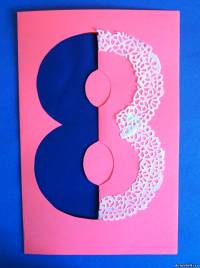 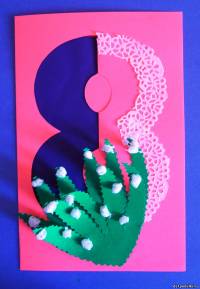 Украсить праздничный стол, сделать подарок маме к 8 Марта, удивить одноклассницу - может быть много ситуаций, когда пригодится умение делать цветы из бумаги. Техника изготовления проста, но цветы получаются очень симпатичные! 

Что для поделки нужно: цветная двусторонняя бумага, гуашь и широкая кисточка, карандаш, скотч.

Как сделать.
1. Обрисуйте руки взрослого - это будет большой цветок, а детские руки - маленькие. 
2. Вырежьте ладошки.  Концы слегка закрутите ножницами. Если нет двухсторонней цветной бумаги, то белую сторону раскрасьте гуашью в тон лицевой стороны. 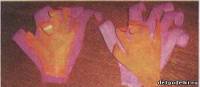 3. В середину двух больших «ладошек» вложите пару маленьких «ладошек», закрепите кусочком скотча к стеблю, можно примотать ниткой или проволочкой. 
4. Стебель сделайте из скрученной в трубочку плотной бумаги. Из зеленой полоски, надрезанной с одной стороны, сделайте плодоножку. Сам стебель можно покрасить в зеленый цвет и по желанию приклеить пару листьев.  
 Замечательный букетик цветов из бумаги готов!  Подумайте, какие теплые слова вы скажите маме или бабушке в праздник и поздравьте их с 8 Марта!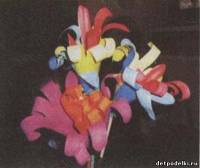 Как сделать цветы из бумаги01:16 Поделки из бумаги – одно из самых популярных, доступных и увлекательных детских занятий.    Мастерить из бумаги под силу детям, начиная с 1,5-2 лет при условии, что им помогают родители.  Из бумаги можно сделать массу всего интересного, начиная от простых елочных украшений, самодельных открыток, аппликаций; и заканчивая сложнейшими объемными моделями автомобилей, зданий и животных. 
  В этой же статье мы хотим рассказать о том, как сделать из бумаги цветы.   В преддверии праздников 1 мая и 9 мая, когда возрождаются  демонстрации и парады, умение мастерить цветы из бумаги как нельзя будет кстати.
Цветы из бумаги можно делать самые разные: конкретные виды цветов и стилизованные.
 Приведем несколько примеров изготовления цветов из бумаги.
Для поделки потребуется:  цветная бумага, гофрированная (креповая) бумага, клей, ножницы, нитки или тонкая проволока, ветки.
Начнем с простых цветов. Ромашки.
Как сделать: 
1. Из желтого картона вырежьте два круга диаметром 10-12 см каждый. 
2. Из белой или двухсторонней цветной бумаги нарежьте 10 – 12  длинных полосок  шириной около 2- 2,5 см. И столько же полосок покороче.  
3. Сложите полоску пополам и склейте концы.  Получаются своеобразные петельки.  Это будут лепестки цветка. 
4. Края одного круга смажьте клеем и расположите  по краю  большие лепестки.  Затем на большие лепестки приклейте лепестки поменьше. 

5. В середину цветка положите тонкую  палочку – стебелек.  Палочку предварительно обмотайте зеленой бумагой.  Можно вырезать из зеленой бумаги лепестки и приклеить к палочке. 

6.Смажьте все  клеем, наложите второй круг и приклейте.  
Если взять цветной картон и увеличить размеры, то получатся отличные цветы для демонстрации на 1 Мая.
 


Цветы из гофрированной (креповой) бумаги.
 Гофрированная бумага как нельзя лучше подходит для изготовления  цветов. Из нее получаются красивые розы, тюльпаны, крокусы, подснежники, маргаритки. Немного свободного времени и желания и у вас в руках будут прекрасные букеты цветов!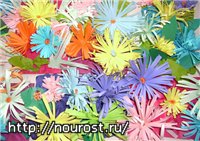 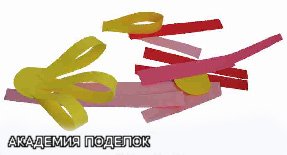 Роза из гофрированной бумаги.Что нужно для поделки: гофрированная бумага розового, красного, белого или желтого цветов, на ваш выбор, зеленая гофрированная бумага, проволока для стебля, ножницы, нитки.
Как сделать:
1. Из розовой бумаги поперек листа нарежьте полоски шириной 5- 7 см, длинной сантиметров 60 – 80. Из зеленой – полоски шириной 3 см. Длина зеленой полоски зависит от длины предполагаемого стебля.
2. Немного растяните   край розовой полоски руками.
3. Обмотайте розовую полоску вокруг пальцев левой руки три – четыре раза.
4.Получившуюся трубочку снимите с пальцев, наденьте на проволоку или веточку. Сожмите снизу и перевяжите ниткой или тонкой проволокой.
5. Обмотайте стебель зеленой бумагой, закрыв место  соединения цветка и стебля. Закрепите конец полоски клеем.






6. Отогните наружу края  цветка и расправьте, формируя розу. Если сделать несколько цветов, получится очень красивый и необычный букет.
 








 


Розу можно сделать по–другому. Для этого вырежьте  из гофрированной бумаги отдельные лепестки, соберите их вокруг стебля и закрепите проволокой. Отогните наружу края лепестков, немного растянув их поперек гофрировки.




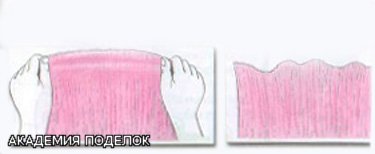 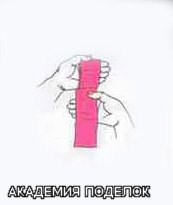 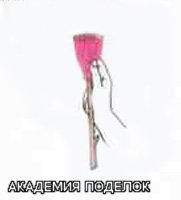 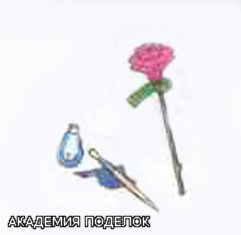 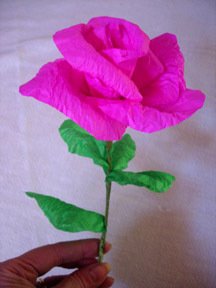 Маргаритки из гофрированной бумаги. По книге Мари Шевалье "Цветы из бумаги"Что нужно для поделки: гофрированная бумага белого цвета, немного бумаги желтого цвета, кусочек ваты, проволока,  или веточка, зеленая  гофрированная бумага, розовые пастельные мелки.
Как сделать:
1. Из белой бумаги вырежьте полосу 3х20 см. Раскрасьте розовой пастелью один длинный край. Ширина розовой полоски должна быть примерно 1 см. Раскрашенный край надрежьте в виде  тонкой бахромы.


2. Для сердцевины вырежьте квадрат  со стороной 4 см. Чуть растяните его в центре. Положите в середину кусочек ваты с горошину. Завяжите в маленький узелок и замотайте проволокой.


3. Обмотайте сердцевину полоской с бахромой.  Закрепите цветок, обвязав его  проволокой. Конец проволоки будет стеблем маргаритки. Обмотайте проволоку зеленой бумагой. Сделайте несколько цветков.



 4. Из зеленой бумаги вырежьте несколько листиков.   Сложите цветки в букет и расположите вокруг них листья. Обмотайте общий  стебель  полоской зеленой бумаги, прикрепляя по ходу листья.

  Можно на ветку прикрепить  цветки по одному. Получится ветка в цветах.
 

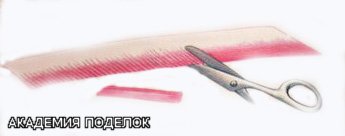 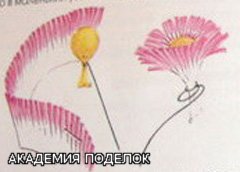 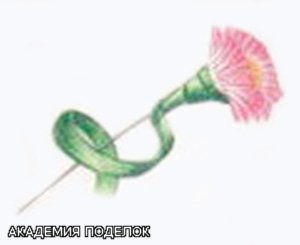 


Тюльпаны и крокусы из гофрированной бумаги. По книге Татьяны Просняковой "Цветы". Тюльпаны1.Отрежьте 6 полос гофрированной бумаги размером 3×18 см вдоль линий гофрирования. 
2.Скрутите полоску в середине 2 раза. Сложите её пополам.




3.Сделайте выпуклый лепесток, растягивая оба слоя бумаги. 
4.Сожмите и закрутите основание.



5.Нарежьте полоски зелёной бумаги шириной 2 см поперёк линий гофрирования. Возьмите проволоку для стебля (15-20 см) и оклейте её полосками, сложенными вдвое.


6.Поместите вокруг стебля 3 внутренних лепестка, затем сверху — 3 наружных. Плотно примотайте  их полосой, смазанной клеем.
Из плотной двусторонней бумаги вырежьте листья и слегка закрутите их.

         
                                       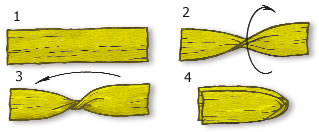 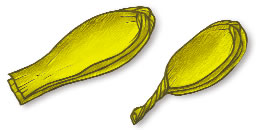 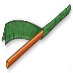 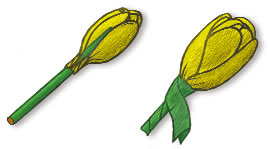 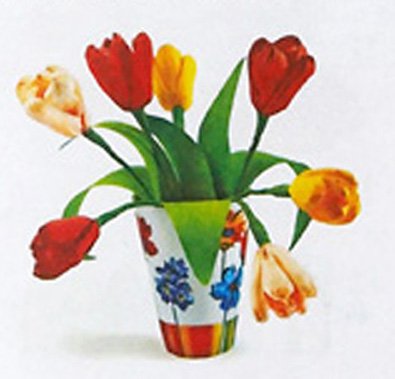 
Крокусы 1.Лепестки крокусов выполняйте так же, как у тюльпана, только размер полосы должен быть 2,5×13 см. 
2.Для стебля возьмите проволоку 7-8 см. 
3.Поместите внутрь жёлтую или оранжевую сердцевину.

4.Приматывайте лепестки полосой того же цвета. 
5.Приклейте чашелистики из белой бумаги. 
6.Приклейте листья. 
7.Воткните  5-7 цветов в горшочек с пластилином.
                                      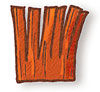 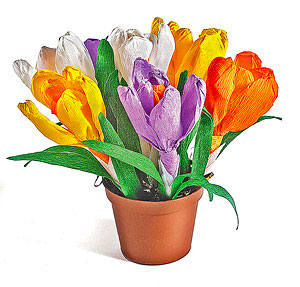 
Хризантемы из гофрированной бумаги. По фотографиям понятно как можно  делать  такие цветы. Источник.

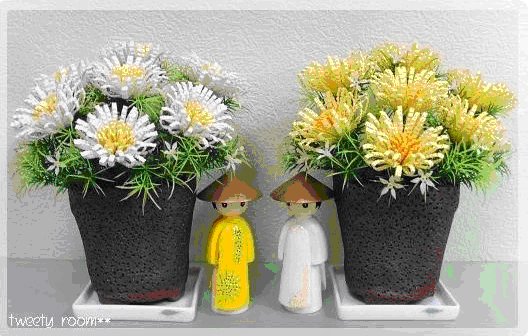 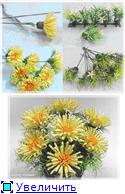 Цветы можно сделать из обычных бумажных салфеток . Получаются красивые букеты. 
Гвоздики из бумажных салфеток В Интернете нашелся мастер - класс  по изготовлению букета гвоздик из бумажных салфеток. К сожалению,  автор не был указан. Если автор откликнется, мы с удовольствием поставим его данные и ссылку на источник. Для поделки нужно:  салфетки белого и розового цвета, проволочка, ножницы, сиреневый фломастер, жестяная крышка от банки.



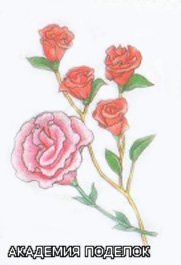 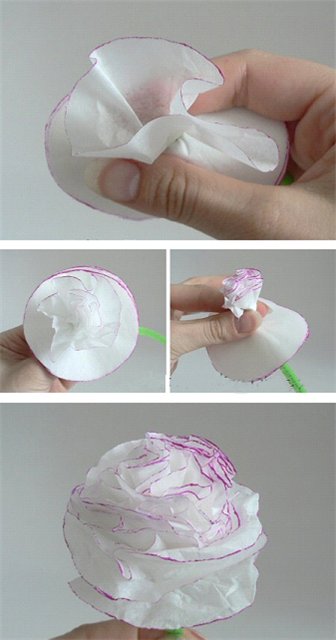 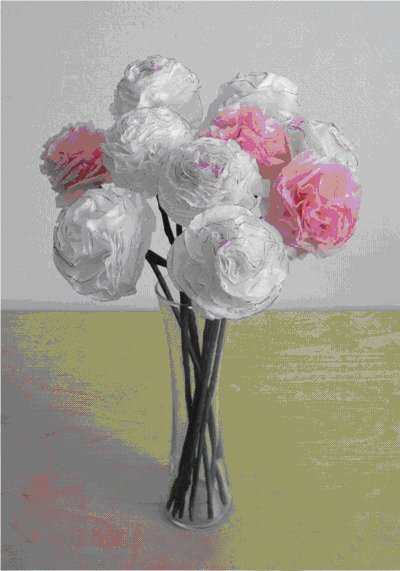 Поделки из бумаги – одно из самых популярных, доступных и увлекательных детских занятий.    Мастерить из бумаги под силу детям, начиная с 1,5-2 лет при условии, что им помогают родители.  Из бумаги можно сделать массу всего интересного, начиная от простых елочных украшений, самодельных открыток, аппликаций; и заканчивая сложнейшими объемными моделями автомобилей, зданий и животных. 
  В этой же статье мы хотим рассказать о том, как сделать из бумаги цветы.   В преддверии праздников 1 мая и 9 мая, когда возрождаются  демонстрации и парады, умение мастерить цветы из бумаги как нельзя будет кстати.
Цветы из бумаги можно делать самые разные: конкретные виды цветов и стилизованные.
 Приведем несколько примеров изготовления цветов из бумаги.
Для поделки потребуется:  цветная бумага, гофрированная (креповая) бумага, клей, ножницы, нитки или тонкая проволока, ветки.
Начнем с простых цветов. Ромашки.
Как сделать: 
1. Из желтого картона вырежьте два круга диаметром 10-12 см каждый. 
2. Из белой или двухсторонней цветной бумаги нарежьте 10 – 12  длинных полосок  шириной около 2- 2,5 см. И столько же полосок покороче.  
3. Сложите полоску пополам и склейте концы.  Получаются своеобразные петельки.  Это будут лепестки цветка. 
4. Края одного круга смажьте клеем и расположите  по краю  большие лепестки.  Затем на большие лепестки приклейте лепестки поменьше. 

5. В середину цветка положите тонкую  палочку – стебелек.  Палочку предварительно обмотайте зеленой бумагой.  Можно вырезать из зеленой бумаги лепестки и приклеить к палочке. 

6.Смажьте все  клеем, наложите второй круг и приклейте.  
Если взять цветной картон и увеличить размеры, то получатся отличные цветы для демонстрации на 1 Мая.
 


Цветы из гофрированной (креповой) бумаги.
 Гофрированная бумага как нельзя лучше подходит для изготовления  цветов. Из нее получаются красивые розы, тюльпаны, крокусы, подснежники, маргаритки. Немного свободного времени и желания и у вас в руках будут прекрасные букеты цветов!Роза из гофрированной бумаги.Что нужно для поделки: гофрированная бумага розового, красного, белого или желтого цветов, на ваш выбор, зеленая гофрированная бумага, проволока для стебля, ножницы, нитки.
Как сделать:
1. Из розовой бумаги поперек листа нарежьте полоски шириной 5- 7 см, длинной сантиметров 60 – 80. Из зеленой – полоски шириной 3 см. Длина зеленой полоски зависит от длины предполагаемого стебля.
2. Немного растяните   край розовой полоски руками.
3. Обмотайте розовую полоску вокруг пальцев левой руки три – четыре раза.
4.Получившуюся трубочку снимите с пальцев, наденьте на проволоку или веточку. Сожмите снизу и перевяжите ниткой или тонкой проволокой.
5. Обмотайте стебель зеленой бумагой, закрыв место  соединения цветка и стебля. Закрепите конец полоски клеем.






6. Отогните наружу края  цветка и расправьте, формируя розу. Если сделать несколько цветов, получится очень красивый и необычный букет.
 








 


Розу можно сделать по–другому. Для этого вырежьте  из гофрированной бумаги отдельные лепестки, соберите их вокруг стебля и закрепите проволокой. Отогните наружу края лепестков, немного растянув их поперек гофрировки.




Маргаритки из гофрированной бумаги. По книге Мари Шевалье "Цветы из бумаги"Что нужно для поделки: гофрированная бумага белого цвета, немного бумаги желтого цвета, кусочек ваты, проволока,  или веточка, зеленая  гофрированная бумага, розовые пастельные мелки.
Как сделать:
1. Из белой бумаги вырежьте полосу 3х20 см. Раскрасьте розовой пастелью один длинный край. Ширина розовой полоски должна быть примерно 1 см. Раскрашенный край надрежьте в виде  тонкой бахромы.


2. Для сердцевины вырежьте квадрат  со стороной 4 см. Чуть растяните его в центре. Положите в середину кусочек ваты с горошину. Завяжите в маленький узелок и замотайте проволокой.


3. Обмотайте сердцевину полоской с бахромой.  Закрепите цветок, обвязав его  проволокой. Конец проволоки будет стеблем маргаритки. Обмотайте проволоку зеленой бумагой. Сделайте несколько цветков.



 4. Из зеленой бумаги вырежьте несколько листиков.   Сложите цветки в букет и расположите вокруг них листья. Обмотайте общий  стебель  полоской зеленой бумаги, прикрепляя по ходу листья.

  Можно на ветку прикрепить  цветки по одному. Получится ветка в цветах.
 




Тюльпаны и крокусы из гофрированной бумаги. По книге Татьяны Просняковой "Цветы". Тюльпаны1.Отрежьте 6 полос гофрированной бумаги размером 3×18 см вдоль линий гофрирования. 
2.Скрутите полоску в середине 2 раза. Сложите её пополам.




3.Сделайте выпуклый лепесток, растягивая оба слоя бумаги. 
4.Сожмите и закрутите основание.



5.Нарежьте полоски зелёной бумаги шириной 2 см поперёк линий гофрирования. Возьмите проволоку для стебля (15-20 см) и оклейте её полосками, сложенными вдвое.


6.Поместите вокруг стебля 3 внутренних лепестка, затем сверху — 3 наружных. Плотно примотайте  их полосой, смазанной клеем.
Из плотной двусторонней бумаги вырежьте листья и слегка закрутите их.

         
                                       
Крокусы 1.Лепестки крокусов выполняйте так же, как у тюльпана, только размер полосы должен быть 2,5×13 см. 
2.Для стебля возьмите проволоку 7-8 см. 
3.Поместите внутрь жёлтую или оранжевую сердцевину.

4.Приматывайте лепестки полосой того же цвета. 
5.Приклейте чашелистики из белой бумаги. 
6.Приклейте листья. 
7.Воткните  5-7 цветов в горшочек с пластилином.
                                      
Хризантемы из гофрированной бумаги. По фотографиям понятно как можно  делать  такие цветы. Источник.

Цветы можно сделать из обычных бумажных салфеток . Получаются красивые букеты. 
Гвоздики из бумажных салфеток В Интернете нашелся мастер - класс  по изготовлению букета гвоздик из бумажных салфеток. К сожалению,  автор не был указан. Если автор откликнется, мы с удовольствием поставим его данные и ссылку на источник. Для поделки нужно:  салфетки белого и розового цвета, проволочка, ножницы, сиреневый фломастер, жестяная крышка от банки.



